MÓDULO DE AUTOAPRENDIZAJETERCERA SEMANA      DEL    30    AL    03      DE ABRIL 2020NOMBRE-------------------------------------------CURSO-------------------------------FECHA---------------NUCLEO: PENSAMIENTO MATEMATICOOA: 3. Comunicar la posición de objetos y personas respecto de un punto u objeto de referencia, empleando conceptos de ubicación (dentro/fuera; encima/debajo/entre; al frente de/detrás de); distancia (cerca/lejos) y dirección (adelante/atrás/hacia el lado), en situaciones lúdicas.ACTIVIDAD: Se invita a los estudiantes a realizar dinámicas con su cuerpo ,resaltando su lado derecho, mano, brazo, pierna ,oreja  y así con su lado izquierdo. Se recomienda poner en su muñeca derecha una lana de color rojo y en la izquierda una lana de color azul.  Posteriormente responderán ficha de trabajo que consiste en: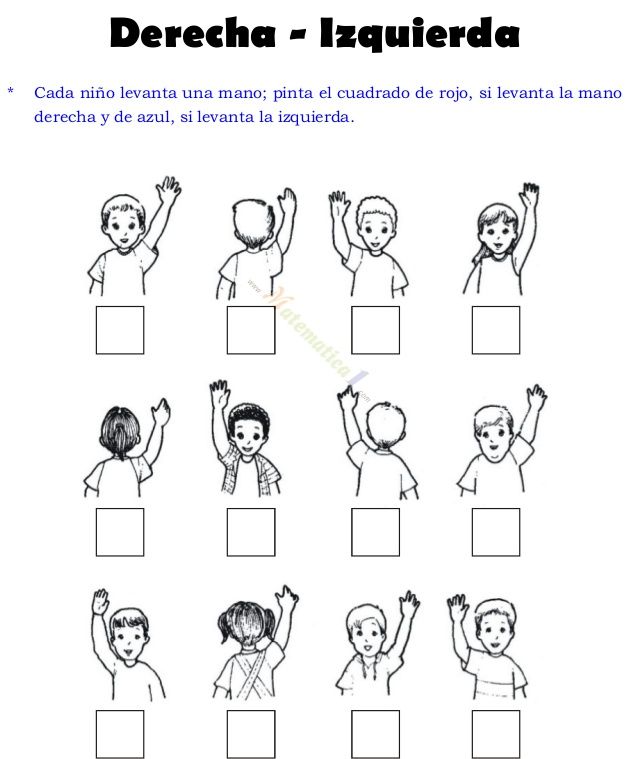 TÍTULOLateralidadASIGNATURA /CURSOInteracción y Comprensión del Entorno                     PENSAMIENTO MATEMÁTICONOMBRE DEL PROFESOR/ASANDRA SOTO POZO KÍNDEROBJETIVO DE APRENDIZAJE DE LA UNIDAD 1 (TEXTUAL)OA: 3. Comunicar la posición de objetos y personas respecto de un punto u objeto de referencia, empleando conceptos de ubicación (lateralidad derecha -izquierda, en situaciones lúdicas.MOTIVACIÓN  Se invita a los estudiantes a realizar dinámicas con su cuerpo ,resaltando su lado derecho, mano, brazo, pierna ,oreja  y así con su lado izquierdo. Se recomienda poner en su muñeca derecha una lana de color rojo y en la izquierda una lana de color azul.ACTIVIDAD(ES) Y RECURSOS PEDAGÓGICOS Posteriormente responderán ficha de trabajo que consiste en: Cada niño levanta la mano: Pinta el cuadrado de rojo, si levanta la mano derecha y de azul ,si levanta la mano izquierda.EVALUACIÓNSe evaluará vía guía de preguntas una vez que niños y niñas reingresen al colegioESTE MÓDULO DEBE SER ENVIADO AL SIGUIENTE CORREO ELECTRÓNICOSandra.soto@colegio-jeanpiaget.cl